Chart Components Notes Directions:  Take notes as you view the Chart Components PowerPointWhat does a chart do that a spreadsheet does not?What is the difference between a chart and a graph?  List examples of charts used in business.Components of Graphs and ChartsY- axis 	X-axis 	Data marker 	Data series 	Gridline 	Plot area 	Tick mark 	Legend 	Data label 	Chart title 	Axis titles 	Label the Chart Parts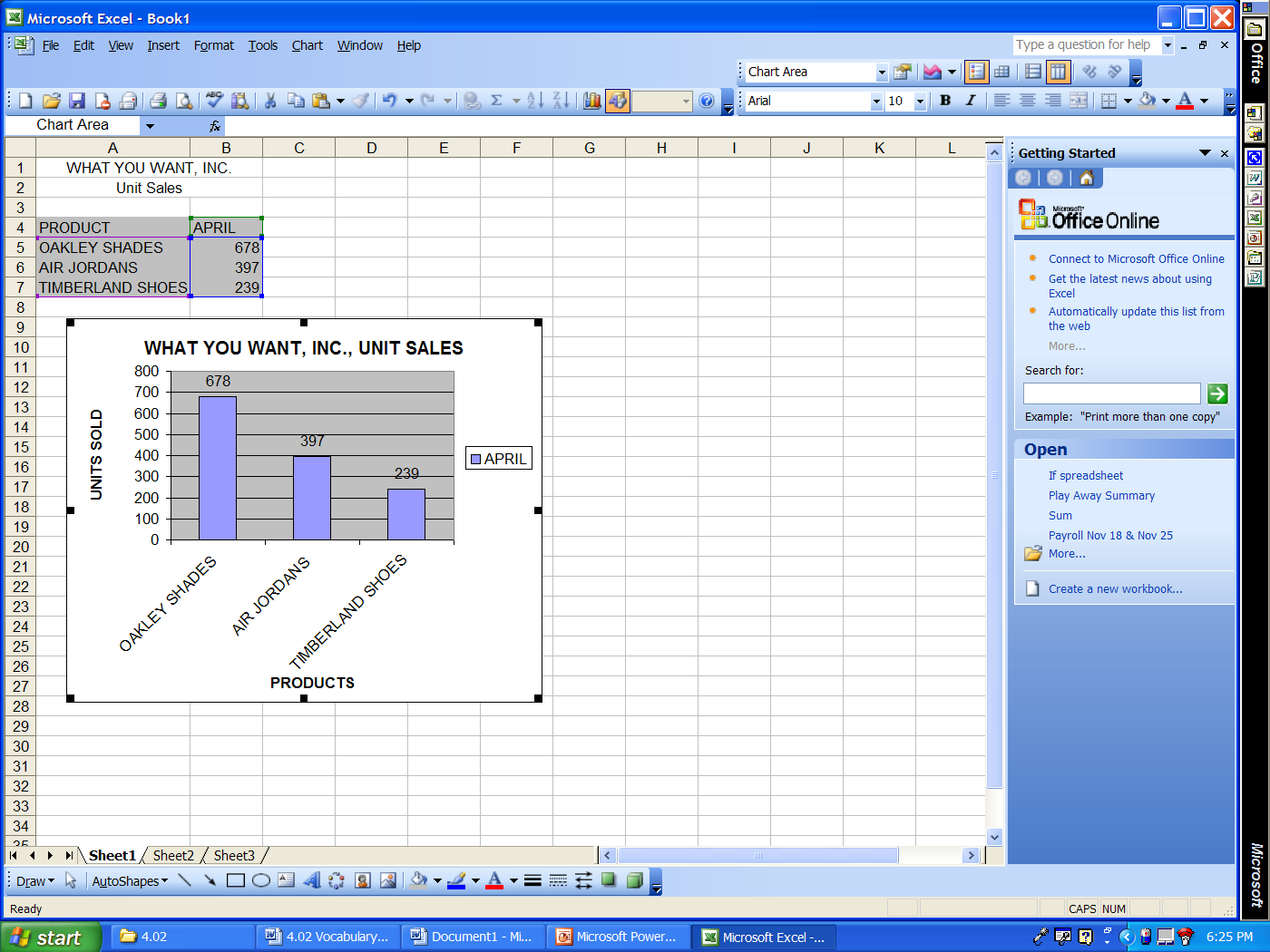 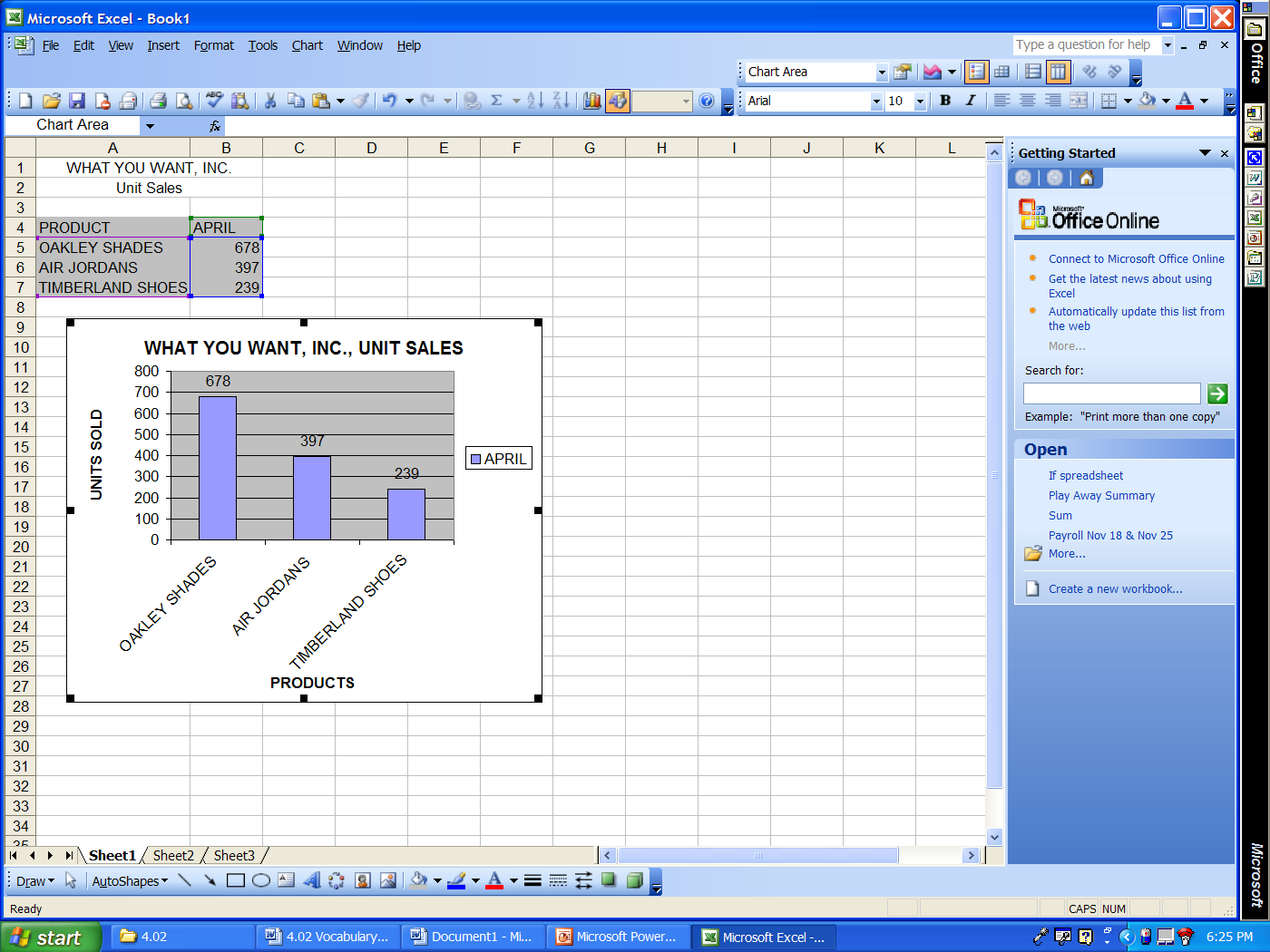 What is an embedded chart?	